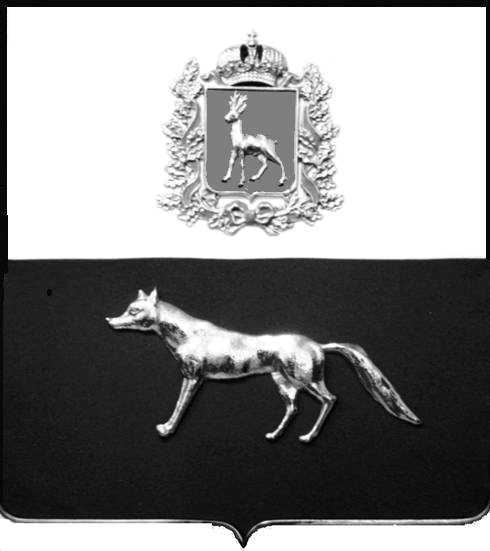 	ПРОЕКТВ соответствии с Федеральным законом от 06.10.2003 № 131-ФЗ                  «Об общих принципах организации местного самоуправления в Российской Федерации», с Федеральным Законом от 30.12.2020 №518-ФЗ «О внесении изменений в отдельные законодательные Российской Федерации», со статьёй 69.1 Федерального Закона от 13.06.2015 года №218-ФЗ «О государственной регистрации недвижимости», руководствуясь Уставом муниципального района Сергиевский, Администрации муниципального района Сергиевский, с актом осмотра объекта недвижимого имущества №9 от 10.03.2022г. 11ч. 00 мин.П О С Т А Н О В Л Я ЕТ:1.В отношении ранее учтенного объекта недвижимости кадастровый  номер 63:31:1401005:9723,Самарская область, Сергиевский район, п. Нива, ул. Школьная д. 2Акв.1 выявлен правообладатель: гр. РФ Рыбакова Ефросинья Емельянова, 28.02.1940г.р. месторождение село Русская Селитьба, Красноярский район, Куйбышевская область, паспорт гр. РФ серия 36 02 № 337109 выдан Сергиевским РОВД Самарской области 03.07.2002г., код подразделения 632-046; СНИЛС: 096-822-154-96, адрес регистрации: Самарская область, Сергиевский район, п. Нива, ул. Школьная, д.2А кв. 12.Право собственности подтверждается материалами  наследственного дела № 316/2000, удостоверенный нотариусом п. Сергиевск, Самарской области о принятии наследства Рыбаковой Ефросиньи Емельяновы после смерти Рыбакова Николая Александровича.3. Право собственности подтверждается договором передачи квартир в собственность граждан совхоза имени XXIII съезда КПСС Сергиевского района Самарской области 25.05.1998 г., зарегистрированный главой администрации района, Распоряжение от 13.07.1998 г. № 213.4.Направить данное постановление в Управление Федеральной службы государственной регистрации, кадастра и картографии по Самарской области.5.Контроль за выполнением настоящего постановления оставляю за собой. Глава муниципального районаСергиевский                                                                                    А.И. ЕкамасовПроект решения  получил: _________________________              ______________________________[Подпись] 	                                                                [Ф. И. О.]Примечание: в течение тридцати дней со дня получения проекта решения выявленный правообладатель вправе направить возражения относительно сведений о правообладателе по адресу: 446533, Самарская область, Сергиевский район, с. Черновка, ул. Новостроевская, д. 10.О выявлении правообладателя ранее учтенного объекта недвижимости, частижилого дома с кадастровым номером 63:31:1401005:9723  по адресу: Самарская область, Сергиевский район, п. Нива ул. Школьная д.2А кв. 1